The Special Graduate Scholarship is a prestigious scholarship from Sam Houston State University.  Itisawardedtoselectedgraduatestudentswhoseacademicaccompshmentsanduniversityorcommunitycitizenshipareexcellentineveryrespect.To be considered for the Special Graduate Scholarship, a Sam Houston State University student must be enrolled as a full-time graduate student in the College of Sciences.  To be competitive for the Special Graduate Scholarship, it is recommended that applicants have a cumulative undergraduate/graduate GPA of at least 3.2 and have GRE Verbal and Quantitative % Below scores with a combined average of 50% or higher. The competitiveness of the applicant pool varies from semester to semester, so all interested students are encouraged to apply.  An international student applying for this scholarship must have an established Sam Houston State University GPA or a formal transcript evaluation on file.  Students who have completed all required coursework for the graduate degree, students under any disciplinary, probationary, or suspension period, or students who have earned a grade of C during the prior academic year as a graduate student, are not eligible for the scholarship.Name:		Last	First	MiddleMaingAddress						Street	City	State	ZipCodeHomeTelephoneNo. (		   )	 		GRE Verbal % Rank              _____________						GRE Quantitative % Rank     _____________SAM ID Number			GradePointAverage		Major				Minor			Semester forwhichyouareapplying: Fall    /   Spring    20____  MaingInstructions: Applications should be maileddirectlytoMs.TammyGray,CollegeofSciences, P.O.Box2209SHSU,.  SignatureofAppcantorPersonMaingNomination							DateofAppcation				The deadline of application for the fall semester is April 1st; the deadline of application for the spring semester is November 1st.                                                                                                       					                  Revised 1/16/15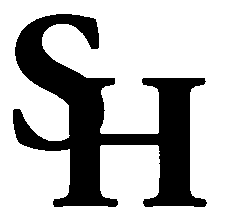 AMemberofTheSystemCollegeofSciencesSPECIALGRADUATESCHOLARSHIPAWARDNomination/ApplicationForm